Mr. John Q. Public100 Main StreetTallahassee, Florida32301February 22, 2022Dear Property Owner: This notice is to inform you that our records indicate some portion of your property Tax I.D. # 11-11-20-123-0000 is located within the base (100-year) floodplain established by the Federal Emergency Management Agency (FEMA).  All such properties are subject to certain restrictions with regard to development, redevelopment and land use changes. The City of Tallahassee participates in the National Flood Insurance Program (NFIP), which is administered by FEMA.  Community participation in the NFIP enables property owners to purchase flood insurance from insurance companies for protection against losses from flooding.The City of Tallahassee notifies owners of flood-prone properties annually as a part of its Community Rating System (CRS) program.  The CRS was implemented by FEMA to encourage and reward communities that undertake public awareness and other floodplain management activities beyond those required by the NFIP.  If you have not already done so, we encourage you to consider purchasing flood insurance for this property.  You may find additional references regarding flood protection measures on the City’s website at talgov.com, at the reference desk of the Leon County Public Library or on FEMA's web site at www.fema.gov .If you have any questions specifically regarding this letter, please feel free to call the Stormwater Management Division at (850) 891-6860.  You may obtain general floodplain information for the area near your property at https://tlcgis.leoncountyfl.gov/fema/ or by calling the City’s Growth Management Department at (850) 891-7001, Option #4.Respectfully,Stormwater Management Division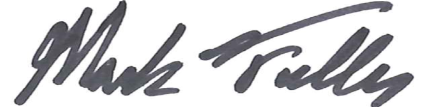 Mark R. Fuller, P.E. CFMCRS Coordinator